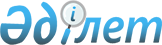 Об утверждении Правил разработки программы, проведения квалификационных экзаменов, вопросов для квалификационного экзамена, разработки и утверждения вопросов для квалификационного экзамена, критериев оценки знаний претендента на получение аттестата, а также формы квалификационного аттестата, бейджа, личной номерной печати специалиста по таможенному декларированию
					
			Утративший силу
			
			
		
					Приказ и.о. Министра финансов Республики Казахстан от 15 ноября 2010 года № 569. Зарегистрирован в Министерстве юстиции Республики Казахстан 3 декабря 2010 года № 6660. Утратил силу приказом Министра финансов Республики Казахстан от 31 марта 2015 года № 238      Сноска. Утратил силу приказом Министра финансов РК от 31.03.2015 № 238 (вводится в действие после дня его первого официального опубликования).      Примечание РЦПИ!

      Порядок введения в действие приказа см. п. 3.

      В соответствии с пунктом 7 статьи 32 Кодекса Республики Казахстан от 30 июня 2010 года "О таможенном деле в Республике Казахстан", ПРИКАЗЫВАЮ:



      1. Утвердить прилагаемые:



      1) правила разработки программы, проведения квалификационных экзаменов, вопросов для квалификационного экзамена, разработки и утверждения вопросов для квалификационного экзамена, критериев оценки знаний претендента на получение аттестата согласно приложению 1 к настоящему приказу;



      2) формы квалификационного аттестата, бейджа, личной номерной печати специалиста по таможенному декларированию согласно приложению 2 к настоящему приказу.



      2. Комитету таможенного контроля Министерства финансов Республики Казахстан (Карбузов К-К.Ж.) обеспечить в установленном законодательством порядке государственную регистрацию настоящего приказа в Министерстве юстиции Республики Казахстан.



      3. Настоящий приказ вводится в действие со дня первого официального опубликования.      И.о. Министра                             А. Шукпутов

Приложение 1          

к приказу и.о. Министра финансов 

Республики Казахстан       

от 15 ноября 2010 года № 569    

Правила разработки программы, проведения квалификационных

экзаменов, вопросов для квалификационного экзамена, разработки

и утверждения вопросов для квалификационного экзамена,

критериев оценки знаний претендента на получение аттестата 

1. Общие положения

      1. Настоящие Правила (далее - Правила) определяют порядок разработки программы, проведения квалификационных экзаменов, разработки и утверждения вопросов для квалификационного экзамена, критериев оценки знаний претендента на получение аттестата. 

2. Разработка программы по проведению

квалификационных экзаменов

      2. Разработка программы по проведению квалификационных экзаменов (далее - экзамен) обеспечивает автоматизацию проверки знаний физических лиц, претендующих на получение квалификационного  аттестата специалиста по таможенному декларированию (далее - претендент) действующего законодательства Республики Казахстан и таможенного законодательства таможенного союза.



      3. Программное обеспечение по проведению экзамена включает в себя:



      1) регистрация заявителей в системе;



      2) тестирование;



      3) обработку результатов тестирования;



      4) выведение результатов тестирования.



      4. Тестирование проводится с применением компьютерной техники и видеозаписывающих устройств.



      5. Ответственное должностное лицо территориального таможенного подразделения добавляет учетные записи претендента, изменяет данные претендента, а также осуществляет поиск с аналогичным именем пользователя, на соответствие введенным сведениям. 

3. Прием документов, организация подготовки для

прохождения квалификационных экзаменов

      6. Претендент, представляет в таможенный орган заявление в произвольной форме не менее чем за 3 рабочих дня до проведения экзамена. К заявлению прилагаются:



      1) копия документа, удостоверяющего личность;



      2) нотариально засвидетельствованная копия документа, подтверждающая техническое и профессиональное или высшее образование;



      3) две цветные фотографии размером 3,5 х 4,5 сантиметра.



      7. При явке на экзамен претенденту необходимо при себе иметь документ, удостоверяющий его личность (паспорт либо удостоверение личности).



      8. В случае непредставления документов, предусмотренных пунктом 6 настоящих Правил, заявление претендента остается без рассмотрения и возвращается заявителю в срок не позднее 3 рабочих дней со дня его поступления.



      9. Сведения о месте и времени проведения экзаменов опубликовываются на Интернет-ресурсе Комитета таможенного контроля Министерства финансов Республики Казахстан (далее - Комитет).



      10. Тестирование проводится специалистами отделов организации таможенного контроля таможенных органов, с привлечением специалистов отделов информационных технологий таможенных органов для организации технического обеспечения процесса проведения тестирования.



      11. Подготовка к проведению экзаменов организуется ответственным должностным лицом таможенного органа.



      Подготовка включает следующие мероприятия:



      1) сбор необходимых документов от претендентов;



      2) составление списка претендентов;



      3) направление списка лиц подавших заявление в Комитет;



      4) разработка графика (ов) проведения квалификационных экзаменов;



      12. Ответственное должностное лицо территориального таможенного подразделения до начала проведения экзаменов уведомляет о сроках проведения экзаменов, в том числе посредством размещения информации на Интернет - ресурсе территориального таможенного подразделения.



      13. Ответственное должностное лицо территориального таможенного подразделения направляет собранные материалы в Комитет.



      14. Представители Комитета могут участвовать в проведении экзаменов.



      15. Члены консультативного совета по вопросам совершенствования таможенного дела могут присутствовать при проведении территориальными таможенными подразделениями экзаменов. 

4. Порядок и условия проведения квалификационного экзамена

      16. К экзаменам допускаются лица, представившие документы в соответствии с пунктом 6 настоящих Правил.



      17. Претендент, допущенный к экзаменам, проходит тестирование на знание действующего законодательства Республики Казахстан и таможенного законодательства таможенного союза.



      18. Лицо, не прошедшее тестирование, повторно обращается с заявлением о допуске к аттестации не ранее чем через один месяц с момента прохождения первичного тестирования. 

5. Правила разработки вопросов для квалификационного экзамена,

разработки и утверждения вопросов для квалификационного

экзамена, критериев оценки знаний претендента на получение

квалификационного аттестата

      19. Комитет для проведения квалификационного экзамена разрабатывает вопросы действующего законодательства Республики Казахстан и таможенного законодательства таможенного союза.



      20. Банк данных вопросов должен быть больше на 30 процентов, чем количество вопросов для группы в 10 человек.



      21. Технические требования к программному обеспечению включают в себя следующие этапы проведения экзаменов:



      1) претендент проходит тестирование по набору вопросов с целью определения квалификации и уровня знаний;



      2) претендент проходит тест, состоящий из 60 вопросов выбираемых для них с помощью программного обеспечения методом отбора случайных чисел, установленных для теста. За каждый правильный ответ начисляется один балл. Время прохождения тестирования составляет 45 минут.



      3) вопрос содержит три варианта ответа с одним правильным.



      4) результат правильных ответов тестирования производится автоматически, при помощи используемого программного обеспечения.



      22. Претендент считается прошедшим тестирование, если количество правильных ответов составляет 60 и более процентов от общего числа предложенных вопросов.



      Результаты тестирования распечатываются на принтере в двух экземплярах и предоставляются претенденту для ознакомления путем проставления личной подписи.



      Один экземпляр листа с результатами тестирования вручается претенденту, второй остается в таможенном органе, в котором проводился квалификационный экзамен.



      Сервер на базе, которого проводится тестирование администрируется Комитетом.



      23. При прохождении тестирования не допускается использование претендентом справочной, специальной и иной литературы, а также какие-либо записи или технические средства.



      В случае нарушения претендентом указанных требований он отстраняется от тестирования.

Приложение 2           

к приказу и.о. Министра финансов 

Республики Казахстан       

от 15 ноября 2010 года № 569   

Форма                                        КОМИТЕТ ТАМОЖЕННОГО КОНТРОЛЯ

                          МИНИСТЕРСТВА ФИНАНСОВ РЕСПУБЛИКИ                     

КВАЛИФИКАЦИОННЫЙ АТТЕСТАТ СПЕЦИАЛИСТА

                          ПО ТАМОЖЕННОМУ ДЕКЛАРИРОВАНИЮРешением ___________________________________________________________

                              (таможенный орган)

Комитета таможенного контроля Министерства финансов Республики Казахстан

по аттестации специалистов по таможенному декларированию

____________________________________________________________________

                             (фамилия, имя, отчество)

19__ года рождения, удостоверение личности (либо паспорт) №_________,

выданное ___________________________________________________________

                                (кем, когда)

предоставляется право совершать действия по таможенному декларированию

от имени таможенного представителя и присваивается квалификация

СПЕЦИАЛИСТ ПО ТАМОЖЕННОМУ ДЕКЛАРИРОВАНИЮПротокол от __ _________ 201_ года, № _______________Заместитель Председателя

Комитета таможенного контроля

Министерства финансов

Республики Казахстан                  ________________

                                          (подпись)Регистрационный № _________М.П.

                                                                     Форма                                    

Бейдж                                СПЕЦИАЛИСТ

                       по таможенному декларированию

                                 № 000000Фамилия _______________________________

Имя ___________________________________

Отчество ______________________________

      *Примечание



      Именной бейдж должен отвечать следующим требованиям:



      физические параметры: общий размер - 100 x 70 миллиметров;



      вверху по центру указываются слова "СПЕЦИАЛИСТ по таможенному декларированию";



      номер бейджа указывается вверху по центру под словами "СПЕЦИАЛИСТ по таможенному декларированию";



      внутри бейджа по центру указывается опознавательный знак (эмблема) таможенных органов Республики Казахстан утвержденный постановлением Правительства Республики Казахстан;



      внутри бейджа слева по центру поверх опознавательного знака (эмблемы) таможенных органов Республики Казахстан указывается фамилия, имя, отчество;



      в нижнем левом углу указывается место для вклеивания фото размером 3,5 x 4,5 сантиметра;



      в правом нижнем углу "Действительно до" (число, месяц, год), далее подпись и место для печати.

Форма             

Личная номерная печать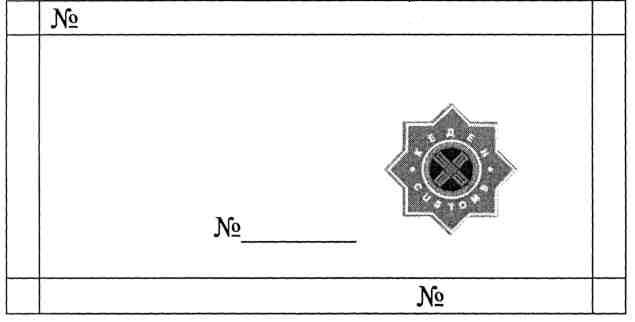 

      *Примечание



      Печать должна отвечать следующим требованиям:



      физические параметры: общий размер - 38 x 14 миллиметров, рамка внешняя - 36 x 12 миллиметров, рамка внутренняя - 35 x 11 миллиметров;



      номер аттестата указывается слева вверху и справа внизу за пределами рамки, а также внутри рамки в центре печати по нижнему краю;



      внутри рамки с правой стороны указывается опознавательный знак (эмблема) таможенных органов Республики Казахстан.
					© 2012. РГП на ПХВ «Институт законодательства и правовой информации Республики Казахстан» Министерства юстиции Республики Казахстан
				Действителен до:

"__" ___________ 201_ г.

Подпись _______________

            М.П.